Акт выполненных работ
(является товарным чеком)Марка а/м: _______________________________                Номер: _____________Будем рады видеть Вас снова. Отзыв в интернете приветствуется, но остается на Ваше усмотрение.С Уважением, 
Полировочный центр
www.avtopolirovka.ru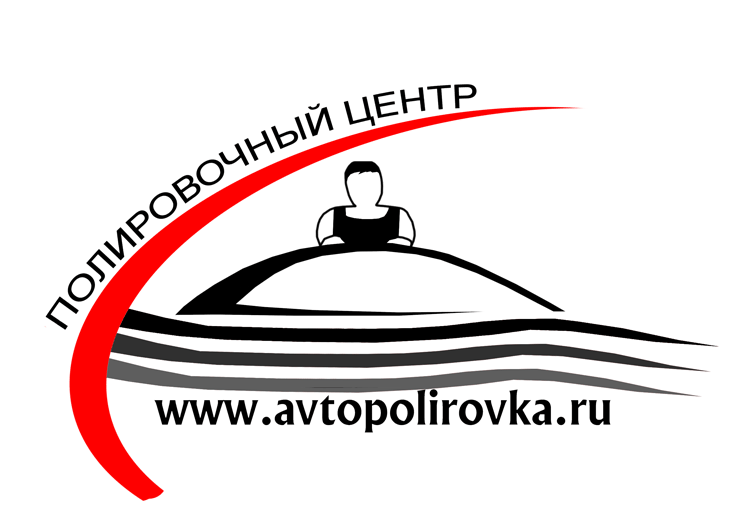 Полировочный центр  www.avtopolirovka.ruwww.автополировка.рф«Рай для вашего авто»
Телефон: (495) 644-80-30Москва, Одоевского проезд, д.2АНаименование услугЦенаИтого:_______________/______________________/
(Подпись /Расшифровка)Дата:_____/___________________/ 20____г.